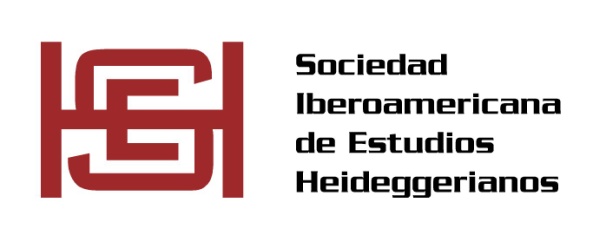 VII Acta Asamblea ordinaria de la SIEHMedellín, 01 de octubre 2021El día 01 de octubre de 2021, y de acuerdo con los estatutos vigentes de la Sociedad, se llevó a cabo en la Plataforma Zoom la séptima Asamblea Ordinaria de Socios de la SIEH. La sesión se lleva a cabo al término del VI Coloquio Internacional de la Sociedad, organizado por los Drs. Contreras y Vélez en Medellín, Colombia, en modalidad online. La sesión fue presidida por el presidente saliente de la SIEH, Dr. Francisco Abalo. Se encuentran presentes los siguientes miembros. Adrián Bertorello, Alba Jiménez, Alejandro Rojas, Alvaro Ledesma Albornoz, Andrés Francisco Contreras, Andrés Gatica, Ángel Xolocotzi, Bernardo Ainbinder, Cristina Crichton, Daniel Michelow, Esteban Molina, Fernando Fragoso, Francisco De Lara, Francisco Gómez-Arzapalo, Francisco Javier Leonel Abalo Cea, François Jaran-Duquette, Fray William Patiño, German Velez, Irene Borges Duarte, Jean Orejarena Torres, Jethro Masís, Jorge Enrique Pulido, Jose Chillon, Juan Canoles, Leticia Basso, Luisa Paz Rodríguez, Ricardo Arturo Milla Toro, Róbson Ramos dos Reis, Rolando González, Santiago Bellocq, Stefano Cazzanelli, Ulises Amaya.El orden del día ha quedado fijado en los siguientes puntos:1) Informes (Comisión Directiva, Secretaría, Tesorería); 2) Aprobación del balance de la gestión; 3) Definición editorial: número temático de Studia Heideggeriana y próximo volumen monográfico; 4) Designación de la nueva Comisión Directiva (2021-2023); 5) Organización del VII Congreso Internacional de la SIEH; 6) Propuestas y vários.El Dr. Abalo felicita a todos los presentes y en particular a los doctores Andrés Contreras y Germán Vélez por la excelente organización del VI Congreso de la SIEH. También destaco el lamentable fallecimiento del miembro honorífico, Carlos B. Gutiérrez, y el hecho providencial  de que se le otorgó el Premio Franco Volpi en los días previos a su deceso. El Dr. Abalo destacó el excelente trabajo realizado por el Dr. Cazzanelli en la Subsecretaría de Publicaciones de la SIEH y también por Andrés Gatica Gattamelati, en la Subsecretaria de Comunicaciones.Orden del día 1. Informes. El Dr. Ramos dos Reis informó de 4 nuevas asociaciones durante los dos años de gestión y de la solicitud de la progresión de rango de la Dra. Maria Teresa Stuven desde asistente a asociado. De acuerdo con la hoja de membresía actualmente disponible, que presenta una declaración por categoría y países, hay un total de 95 miembros en la SIEH. Señaló, sin embargo, que existen datos sobre posibles asociaciones que pueden no estar regostridas. Esta sospecha surge por el hecho de que recientemente el Dr. Ainbinder fue contactado por correo electrónico por un miembro, quien presentó documentos de aceptación de la asociación, pero que no se encuentran en la hoja de cálculo ni entre los documentos archivados en el Dropox de la SIEH.El Dr. Ainbinder informó sobre una situación prometedora en la Tesorería de la SIEH, agregando el reconocimiento a la ejecución editorial del Dr. Cazzanelli, quien resolvió un problema histórico al agilizar el ritmo de publicaciones y distribución de Studia Heideggeria (ST), con impacto en el flujo de caja. Se informa que hubo un superávit al final de la administración anterior, el cual se consolidó en la actual administración, con el pago de cuotas por un monto de USD 2750. Con el saldo de la anterior administración, el monto es USD 5160 en el total. Informa que existen importantes gastos relacionados con Studia: diseño (300,85 Euros), Registro DOI (160 Euros), Plataforma OJS (1500 Euros), Tarifa Paypal (USD 87,75), Dominio web 2019-2020-2021 (USD 55), totalizando USD 2417,3592. El Dr. Ainbinder señala que la actual administración finaliza con un saldo positivo de USD 2742.6408, con toda la documentación de respaldo disponible para inspección y para el nuevo comité directivo que asumirá.Orden del día 2. Aprobación del balance de gestión. Aprobado sin reservas.Orden del día 3. Definición editorial. El Dr. Cazzanelli informa sobre las acciones de la Subsecretaría de Publicaciones, en la que se implementó OJS en SH, con el dominio studiaheideggeriana.org y el sitio web de la revista. Informa sobre la ampliación del Consejo Editorial y la adecuación de la política editorial en los aspectos necesarios para la aceptación por parte de los indexadores. Enumera todos los indexadores en los que se incluye SH, que se pueden consultar en el sitio web de la revista. Iinforma, asimismo, la buena noticia que fue la reciente aceptación de SH en SCOPUS. Se publicaron los números octavo, noveno y décimo de SH, además de la reedición del primer número. Se cambió el diseño de SH, con un solo gasto, señalando que se necesita más trabajo de formato y edición, con el resultado de que es 100% propiedad de la SIEH, sin más gastos, además de los relacionados con el dominio y hosting. Asimismo, se especifica que sí habrá ingresos como resultado de la venta de los números impresos, que son distribuidos por Amazon. Se informa que se abrieron canales en redes sociales, en facebook hay 2500 seguidores, se implementó un servicio de traducción y corrección, para portugués, español e inglés. Cuadernos de SH está disponible en la página de la revista, con dos versiones ya publicadas y un tercero evaluado con informe positivo. Se destacó que ya se ha realizado la convocatoria de ponencias del próximo número de SH, que en la primavera de 2022 ya debería estar lista, cuya parte temática fue aprobada por el Consejo Editorial.El Dr. Abalo destacó el muy completo y excelente trabajo del Dr. Cazzanelli. El Dr. Cazzanelli aclara que los derechos de los números 8 y 10 y siguientes pertenecen a la SIEH, mientras que los anteriores, incluido el número 9, pertenecen a Editorial Teseo. Se hacen aclaraciones sobre la reedición del número 1 de SH, motivadas por un error que necesitaba ser corregido en uno de los artículos.Los Drs. De Lara y Contreras destacan el maravilloso trabajo realizado por el Dr. Cazzanelli al frente de la Subsecretaria de ediciones y de la SH en particular.El Dr. Contreras pregunta sobre la posibilidad de publicar dos números al año, a lo que el Dr. Cazzanelli responde, enfatizando que depende de la cantidad de artículos presentados y que, con la indexación en SCOPUS, es probable que se produzca este aumento. De ahí surge la necesidad de consolidar el cuerpo de revisores, pero sería prematuro y arriesgado cambiar la frecuencia ahora.Orden del día 4. Designación de la Comisión de la Nueva Directiva (2021-2023). El Dr. Abalo agradece a todas las personas que colaboraron con la actual administración, en las secretarías y cargos de la Junta Directiva, abriendo el espacio de discusión para nominaciones. Él mismo propuso el nombre del Dr. Adrián Bertorello como próximo presidente de la SIEH. El Dr. Contreras consideró el nombre del Dr. Bertorello como una excelente opción, sugiriendo que sería oportuno e importante contar con una mujer en la presidencia, consultando entre las presentes si se animaría alguna a asumir esta tarea. La Dra. Borges Duarte agradece al Dr. Contreras por su atención, pero enfatiza que por el momento no tiene la disponibilidad para tomar las iniciativas de la presidencia de la SIEH. A La Dra Jimenez le gustaría tener en cuenta los nombres de las Dras Luiza Paz y Carmen Secura. El Dr. Ainbinder coincide con las palabras del Dr. Contreras, al verla como una excelente iniciativa y que ya se está llevando a cabo el estímulo para que los investigadores participen en la Junta Directiva, con una representación igualitaria. La Dra. Paz agradece la indicación de su nombre, estando a disposición de la SIEH, pero por razones personales y profesionales no puedo asumir el cargo en 2022 y 2023, destacando la magnífica nominación del Dr. Bertorello y poniéndose a disposición de futuras posibilidades de asumir la presidencia. El Dr. Abalo reconoce la importancia de sentar las bases para una participación igualitaria en la SIEH y en la Junta Directiva, además de agradecer a los colegas que fueron nominados, que son excelentes investigadores, reiterando la propuesta del nombre del Dr. Bertorello. El Dr. Ainbinder destaca la importancia de construir la participación igualitaria así como el relevo generacional y que la tarea de renovación ha sido señalada por Adrián Bertorello en Argentina, que ciertamente podría extenderse a la SIEH. Es de destacar la presencia de excelentes investigadoras en la SIEH y que pueden sumarse impulsando el cambio generacional y la paridad. El Dr. Bertorello agradeció el apoyo recibido y presentó su proyecto de gestión con dos objetivos principales: 1) realizar una revisión exhaustiva de la lista de miembros, identificando los miembros activos y que han pagado y 2) incentivar la realización de eventos regionales de miembros. por países para difundir las acciones de la Sociedad y ampliar el número de socios. Se propuso la creación de la subsecretaria de Relaciones Internacionales. Con base en las consideraciones y sugerencias de los presentes, preliminarmente la Comisión Directiva queda compuesta por los siguientes miembros:Presidência, Adrián Bertorello; Secretario, Germán Dario Velez; Tesoureiro, Francisco Abalo; Fiscal, Irene Borges Duarte; Vocal 1, Róbson Ramos dos Reis, Vocal 2, Patricia Castillo Becerra, Vocal 3, Francois Jaran-Duquette, Vocal 4, Leticia Basso; Subsecretaria de publicações, Stefano Cazzanelli, Subsecretaria de comunicações, Andrés Gatica Gattamelati; Subsecretaria de relações internacionais, Bernardo Ainbinder. La Comisión Directiva es aprobada con 21 votos a favor entre los 29 votantes presentes.Orden del día 5: Organización del VII Congreso Internacional del SIEH. El Dr. Abalo informa la voluntad de organizar el próximo congreso en el año 2023 en Chile. La propuesta fue aprobada.Orden deñl día 6. Propuestas y varias. La Dra. Jiménez pregunta si podría haber un sistema para notificar el pago de cuotas. El Dr. Ainbinder considera que es una pregunta muy importante y que debe haber una fecha de vencimiento para el pago de las cuotas y un sistema de información de recordatorio para los miembros. El Dr. Abalo le agradece el apoyo que ha recibido durante todo el mandato que está llegando a su fin, informándole que debe abandonar la reunión. El Dr. Bertorello asume la dirección de la asamblea. La Dra. Luisa Paz informa la intención de organizar el segundo congreso nacional del SIEH en Zaragoza, España, presencial y online en noviembre de 2022. El Dr. Contrerás enfatiza la necesidad de actualizar los estatutos, por ejemplo, en el caso de responsabilidad exclusiva de la socios fundadores en la atribución del Premio Franco Volpi. La Dra. Borges Duarte informa la organización en 2022, en Évora, de un congreso heideggeriano dedicado al décimo aniversario del Natorp-Bericht, en persona y en línea, probablemente en mayo. El Dr. Bertorello informa la intención de coordinar los coloquios nacionales, con un calendario que contempla la no coincidencia de eventos, agregando que planea realizar el congreso en argentina en la Universidad de San Martín. El Dr. Jean Orejarena informa que también está previsto un taller de lectura en México para junio de 2022 sobre el Natorp-Bericht y sobre el De Anima.El nuevo presidente Dr. Adrián Bertorello toma la palabra y se dirige a la asamblea agradeciendo su nombramiento y abordando los desafíos futuros y su compromiso irrestricto para dar debida cuenta de ellos. Con ello se da por finalizada la VII Asamblea Ordinaria de Miembros de la Sociedad 